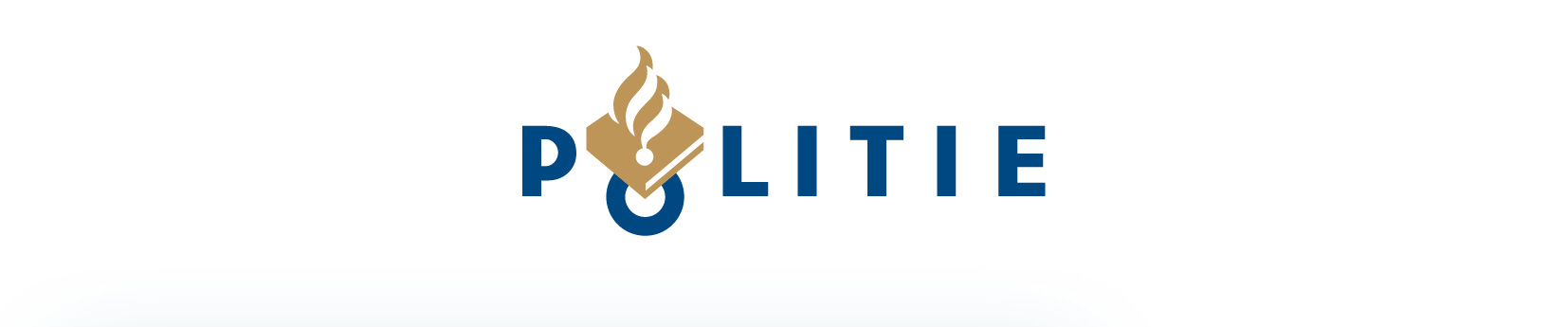 Formulier Student Mutaties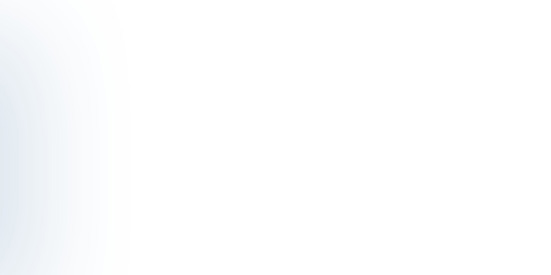 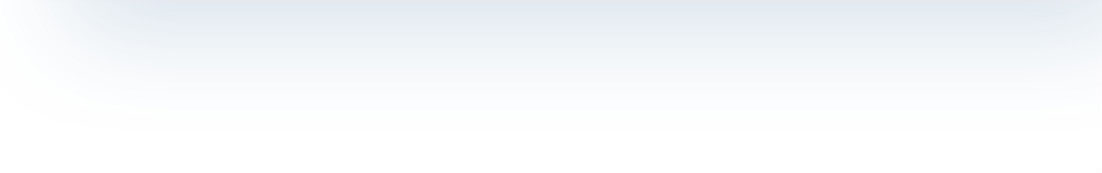 Beëindigen opleiding i.v.m. ziekte/blessureMutatie betreft student:StudentnummerNaam studentMutatie gegevens:Osiris groep (bijv. APE-BOP-2005-A)Per wanneer is/wordt de opleiding beëindigd?Naam begeleiderToelichting Fiattering door teamchef:Teamchef naamTeamchef akkoord datumVerzenden:Verstuur het gefiatteerde formulier aan osp.osiris@politieacademie.nl. 
Het formulier wordt alleen in behandeling genomen indien verzonden door de hierboven genoemde teamchef.Verstuur het gefiatteerde formulier aan osp.osiris@politieacademie.nl. 
Het formulier wordt alleen in behandeling genomen indien verzonden door de hierboven genoemde teamchef.